Your recent request for information is replicated below, together with our response.Is it possible that Footage from the CCTV Camera on the corner of Park Road and Links Road (Postcode EH32 0EA) could be obtained between the hours of 18.50pm and 19.30pm on 26.09.2023.The CCTV camera in question does not belong to Police Scotland and we do not hold a copy of the footage requested. There is no requirement under the Act for Police Scotland to obtain information that is not already held to comply with a request.As such, in terms of Section 17 of the Freedom of Information (Scotland) Act 2002, this represents a notice that the information requested is not held by Police Scotland.I can only suggest that you contact East Lothian Council who own this particular camera.If you require any further assistance please contact us quoting the reference above.You can request a review of this response within the next 40 working days by email or by letter (Information Management - FOI, Police Scotland, Clyde Gateway, 2 French Street, Dalmarnock, G40 4EH).  Requests must include the reason for your dissatisfaction.If you remain dissatisfied following our review response, you can appeal to the Office of the Scottish Information Commissioner (OSIC) within 6 months - online, by email or by letter (OSIC, Kinburn Castle, Doubledykes Road, St Andrews, KY16 9DS).Following an OSIC appeal, you can appeal to the Court of Session on a point of law only. This response will be added to our Disclosure Log in seven days' time.Every effort has been taken to ensure our response is as accessible as possible. If you require this response to be provided in an alternative format, please let us know.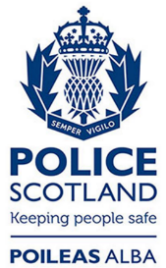 Freedom of Information ResponseOur reference:  FOI 23-2771Responded to:  14th November 2023